НЕПАРНА НЕДЕЉАПАРНА НЕДЕЉА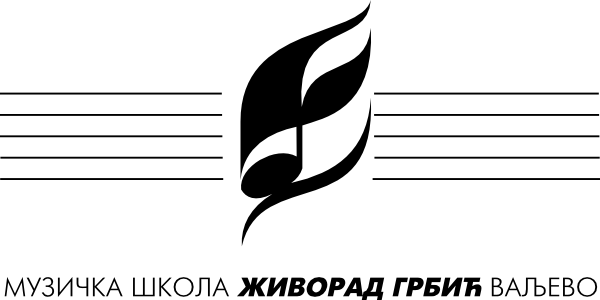 Распоред часова за школску 2019/20.Распоред часова за школску 2019/20.Класа:Мирковић АндријаПредмет(и):КларинетКларинетКларинетважи од:ПонедељакПонедељакПонедељакУторак Уторак Уторак СредаСредаСредавремеученик/група, разредуч.времеученик/група, разредуч.времеученик/група, разредуч.09.00-09.30Несторовић Новица-3.разред ОМШ. 1514.00-14. 45 Ашанин Вук - 4. разред ОМШ.1509.30-10.0Несторовић Новица-3.разред ОМШ. 2209.35-10.05Душан Бесера Илић-2.разред ОМШ. 1514.50-15.20Михајло Југовић-1.разред ОМШ. 1510.05-10.35Душан Бесера Илић-2.разред ОМШ. 2210.10-10.55Мирић Дуња-2.разред ОМШ. 1515.25-15.55Богдан Јовановић - 2.разред ОМШ. 1510.45-11.15Мирић Дуња-2.разред ОМШ. 2211.00-11.45Павловић Душан - 3.разред СМШ. 1516.00-16.45Данило Ђурђевић - 4. ОМШ. 1511.20-12.55Павловић Душан - 3.разред СМШ. 2211.50-12.35Додатна/ допунска настава1516.50-17.20Радовановић Вукан - 5.разред ОМШ. 1512.55-13. 40Час отворених врата2217.30-18.00Даријан Митровић-1.разред ОМШ. 1514.00-14.30Михајло Југовић-1.разред ОМШ. 2218.05-18.35Бруно Гримани - 1.разред ОМШ. 1514.35-15.05Богдан Јовановић - 2.разред ОМШ. 2218.40-19.10Вања Гримани - 1.разред ОМШ. 1515.10-15.40Даријан Митровић-1.разред ОМШ2215.45-16.15Вања Гримани - 1.разред ОМШ.2216.20-17.50Бруно Гримани - 1.разред ОМШ. 2217.00-17.45Данило Ђурђевић - 4. ОМШ. 2217.45-18.30Радовановић Вукан - 5.разред ОМШ. 2218.30-19.15 Ашанин Вук - 4. разред ОМШ.22Понедељак Понедељак Понедељак Уторак Уторак Уторак СредаСредаСредавремеученик/група, разредуч.времеученик/група, разредуч.времеученик/група, разредуч.08.15-08.45Даријан Митровић-1.разред ОМШ. 1514.00-14.30Несторовић Новица-3.разред ОМШ. 1508.15-08.45Даријан Митровић-1.разред ОМШ2208.50-09.35Радовановић Вукан - 5.разред ОМШ. 1514.35-15.05Душан Бесера Илић-2.разред ОМШ. 1508.50-09. 35Радовановић Вукан - 5.разред ОМШ. 2209.40-10.10Бруно Гримани - 1.разред ОМШ. 1515.15-15.45Мирић Дуња-2.разред ОМШ. 1509.35-10.05Бруно Гримани - 1.разред ОМШ. 2210.15-10.45Вања Гримани - 1.разред ОМШ. 1515.50-17.25Павловић Душан - 3.разред СМШ. 1510.10-10.40Вања Гримани - 1.разред ОМШ.2210.50-11.35Данило Ђурђевић - 4. ОМШ. 1517.30-18.15Додатна/допунска настава10.45-11.30Данило Ђурђевић - 4. ОМШ. 2211.40-12.10Михајло Југовић-1.разред ОМШ. 1511.35-12.05Михајло Југовић-1.разред ОМШ. 2212.15-13.00 Ашанин Вук - 4. разред ОМШ.1512.10-12.55 Ашанин Вук - 4. разред ОМШ.2213.00-13.30Богдан Јовановић - 2.разред ОМШ. 1513.00-13.30Богдан Јовановић - 2.разред ОМШ. 2213.35-14.20Час отворених врата 2214.30-15.00Мирић Дуња-2.разред ОМШ.2215. 05-15.35Душан Бесера Илић-2.разред ОМШ. 2215.40-16.10Несторовић Новица-3.разред ОМШ. 2216.20-17.05Павловић Душан - 3.разред СМШ22НАСТАВНИК:М. П.ДИРЕКТОР: